120 Kisco Ave, Suite XMount Kisco, NY 10549Ph: 914-861-9161Fax: 914-861-9160Email: info@yurkovsky.com Your Serenity, Inc.®      Pricelist of Memon technology as of August 1, 2022 (USD)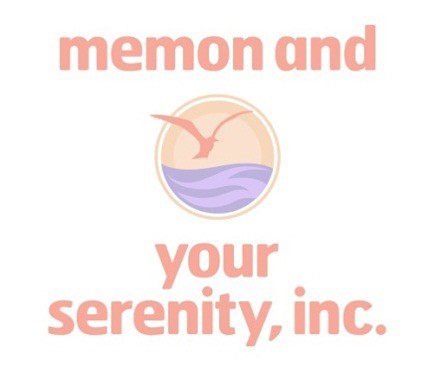 www.yourserenityinc.com           Please inquire about discounts for special purchasesHighlight (or circle if faxing) the items orderedNote:All of the transformers are removable and transferrable in case of moving or replacing the target of the items. However, rotating devices on a short-term basis between residence, office, car, etc., is counterproductive. `Based on our experience with bioresonance testing and clinical observations, our instructions concerning the installation of residence or office units on circuit breakers have indicated an even higher effectiveness than the ones provided by the company. All of our customers will receive our instructions.The installation process is extremely simple and can be completed by a non-electrician within one minute’s time.Terms of order:30-day return policy,A 15% restocking fee will be applied to all returned items.Shipping and handling charge, via UPS as specified by the purchaser, is extra.Memon devices have not been evaluated by the FDA and, therefore, no health-related claims can be attached to these.*For standard situations and average electric consumption. For unusually large areas or excessive power consumption, stronger custom units can be ordered and priced on demand.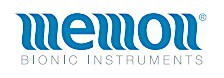 Date of order:  	Name: 	Billing / Shipping Address:  	City:	State:  	Zip Code:	Country (if other than US:  	Phone Number 1: 		Phone Number 2:  	Email:  	Check One:MasterCard	American Express	VISA  	(Discover is not accepted)CC #:  	Expiration:  	CVV (Security Code):  	Signature:  	How did you hear about our products?:  	Terms of order:30-day return policy, excludes cellphone chips.A 15% restocking fee will be applied to all returned items.Shipping and handling charge, via UPS as specified by the purchaser, is extra.Memon devices have not been evaluated by the FDA and, therefore, no health-related claims can be attached to these.*For standard situations and average electric consumption. For unusually large areas or excessive power consumption, stronger custom units can be ordered and priced on demand.120 Kisco Ave, Suite XMt. Kisco, NY 10514Ph: 914-861-9161Fax: 914-861-9160Email:  info@yurkovsky.comYour Serenity, Inc.®       Pricelist of Memon technology as of November 1, 2020 (USD)www.yourserenityinc.comPlease inquire about discounts for special purchasesPlug in an outlet in any room or area in an apartment, house, or office. 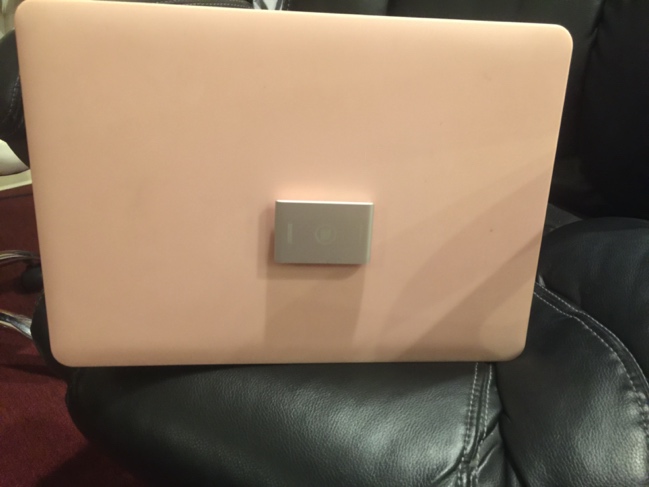 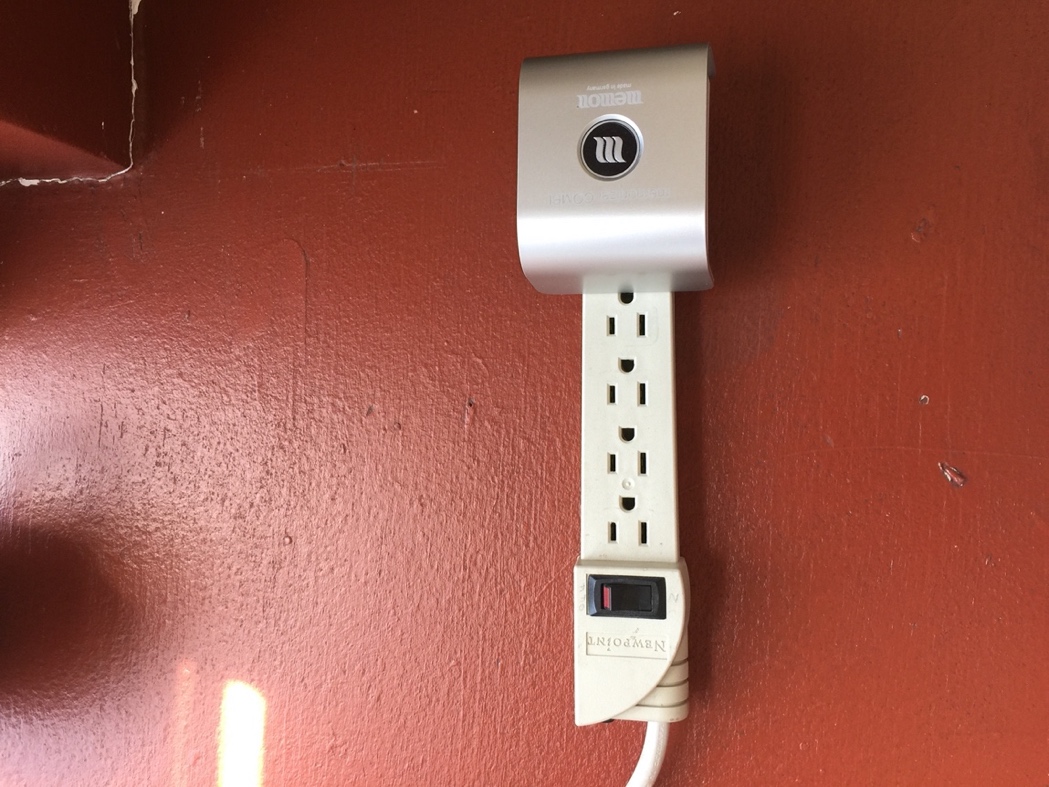 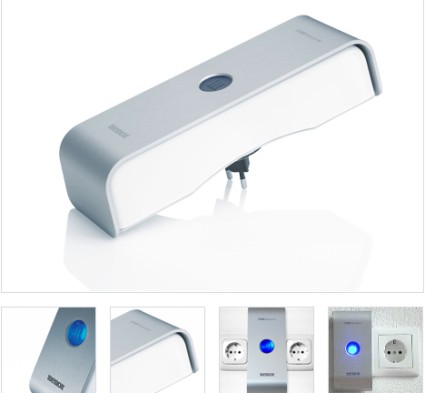 DESCRIPTIONPriceQty.Total                                                                                     Phone                                                                                     Phone                                                                                     Phone                                                                                     Phone1. memonizerMOBILE- Smart Phone (Available for colors: black or white, cellphone, iPod, MP3 device, smart phone, cordless phone, landline, baby monitor & even a smart watch!)992. memonizerBlueTooth, Headset or Earphones (1 packing unit = 2 pieces)99                                                                                       Car                                                                                       Car                                                                                       Car                                                                                       Car3.*memonizerCAR (S) – for regular car, midsize SUV, TV, Computer, Laptop, iPad.3104. memonizerCAR (M) – for hybrid car, small CRV, large SUV, large TV. Solar Units.4605. memonizerCAR (XL) – for a bus, large CRV.680                                                                            Residence and Office                                                                            Residence and Office                                                                            Residence and Office                                                                            Residence and Office6. memonizerCOMBI Single* (S) up to 1050 sq. feet9037. memonizerCOMBI Standard* (M) up to 2100 sq. feet15918. memonizerCOMBI Standard A* (L) up to 3750 sq. feet23969. memonizerCOMBI Standard B* (XL) up to 5500 sq. feet3260                                          For Drinking and Other Water Usage(larger sizes available upon request)                                          For Drinking and Other Water Usage(larger sizes available upon request)                                          For Drinking and Other Water Usage(larger sizes available upon request)                                          For Drinking and Other Water Usage(larger sizes available upon request)10. memonizerWATER Single* (S)  up to 1050 sq. feet73011. memonizerWATER Standard* (M)  up to 2100 sq. feet111012. memonizerWATER Standard A* (L) up to 3750 sq. feet186513. memonizerWATER Standard B* (XL) up to 5500 sq. feet2Note: The actual usage of these transformers does not have to correlate with the size of the house, but rather with actual water consumption. The latter correlates much better with the number of dwellers, e.g., a smaller family that occupies a large house will need a correspondingly smaller and cheaper Memon transformer.Note: The actual usage of these transformers does not have to correlate with the size of the house, but rather with actual water consumption. The latter correlates much better with the number of dwellers, e.g., a smaller family that occupies a large house will need a correspondingly smaller and cheaper Memon transformer.Note: The actual usage of these transformers does not have to correlate with the size of the house, but rather with actual water consumption. The latter correlates much better with the number of dwellers, e.g., a smaller family that occupies a large house will need a correspondingly smaller and cheaper Memon transformer.Note: The actual usage of these transformers does not have to correlate with the size of the house, but rather with actual water consumption. The latter correlates much better with the number of dwellers, e.g., a smaller family that occupies a large house will need a correspondingly smaller and cheaper Memon transformer.                                                    Swimming Pool (larger sizes available upon request)                                                    Swimming Pool (larger sizes available upon request)                                                    Swimming Pool (larger sizes available upon request)                                                    Swimming Pool (larger sizes available upon request)14. memonizerPOOL Single (or for Jacuzzi) up to 13 cubic yards92615. memonizerPOOL Standard up to 52 cubic yards1299                                                                               Portable Units                                                                               Portable Units                                                                               Portable Units                                                                               Portable Units16. memoinzerWLAN – for wireless (WiFi) routers and modem routers.20517. memonizerFOOD7418. memonizerBODY Pendant19019. memonizerBODY Classic – These are recommended for visiting environments with electromagnetic pollution such as supermarkets, stores, office, etc. However, these are far from being capable of offsetting electromagnetic pollution as residence and office memonizer COMBIs can, or memonizer CAR S that is used for car or to carry on person.101Small: 5.5 inches circumferenceSmallMedium: 6.5 inches circumferenceMediumLarge: 7.9 inches circumferenceLarge                             Home Heating Units: Boilers, Burners, Etc. (larger sizes available upon request)                             Home Heating Units: Boilers, Burners, Etc. (larger sizes available upon request)                             Home Heating Units: Boilers, Burners, Etc. (larger sizes available upon request)                             Home Heating Units: Boilers, Burners, Etc. (larger sizes available upon request)20. memonizerHEATING Single up to 1050 sq. feet58221. memonizerHEATING Standard up to 2100 sq. feet843                                                                                   Other                                                                                   Other                                                                                   Other                                                                                   Other22. For Solar Units: Use memonizerCAR M (one needed per converter)46023. For Smart Watch: Use memonizerHeadset 9924. Book ‘The Memon Revolution’16Subtotal Eligible Discount (Office Only)Total after discount (Office Only)Sale’s Tax Charge (NY 8.875%) (Office Only)Shipping & Handling (Office Only)Final Total (Office Only)Signature:   Date:  Date:  Date:  